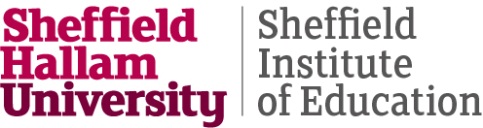 Internal Application Form: PgC Learning and Teaching in Higher EducationPlease return to specialistroutes@shu.ac.uk 1Full name2Address3Date of Birth4Nationality 5Email address6Correspondence address7Start date of course (month, year)8Highest qualification achieved9Length of time employed at SHU10Faculty, Department / Centre11Subject area12Line manager13Employment status(please highlight)a. Fulltime permanent b. Fractional permanent - state fraction: ……………………………….c. Fulltime temporaryd. Fractional temporary- state fraction: ……………………………….e. Associate Lecturer14Role (e.g. lecturer / senior lecturer / student support officer / technician / other - please state)15How long have you worked in Higher Education on a full time contract?16Other teaching experience17Other teaching qualifications18Funding stream? (e.g. SHU, self-funding)19Number of hours of scheduled hours teaching during the year of the course20Line manager signature (confirming number of scheduled teaching hours, and support to attend the course)21Line manager email address22Declaration: Please read and sign the declaration statement. I confirm that, to the best of my knowledge, the information given in this form is true, complete and accurate and no information requested or other material information has been omitted. I give my consent to the processing of my data by Sheffield Hallam University. I understand that any offer of a place on the above course is subject to my acceptance of the University’s terms and conditions, which I have received and read. I understand what they say, and I agree to abide by the conditions set out there. I accept that if I do not fully comply with these requirements, Sheffield Hallam University reserves the right to cancel my application and I shall have no claim against Sheffield Hallam University in relation to this application.Applicant signature:                                                                     Date:Declaration: Please read and sign the declaration statement. I confirm that, to the best of my knowledge, the information given in this form is true, complete and accurate and no information requested or other material information has been omitted. I give my consent to the processing of my data by Sheffield Hallam University. I understand that any offer of a place on the above course is subject to my acceptance of the University’s terms and conditions, which I have received and read. I understand what they say, and I agree to abide by the conditions set out there. I accept that if I do not fully comply with these requirements, Sheffield Hallam University reserves the right to cancel my application and I shall have no claim against Sheffield Hallam University in relation to this application.Applicant signature:                                                                     Date: